РЕГИСТРАЦИОННАЯ ФОРМА                   Сведения об авторахСистемы контроля окружающей среды – 2021Системы контроля окружающей среды – 2021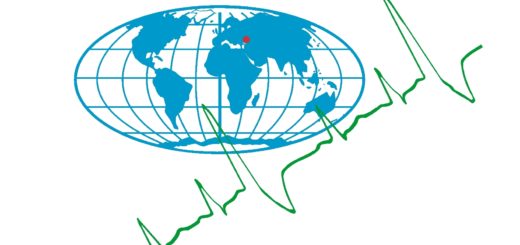 9 – 12 ноября 2021 г.Севастопольskos-2021@mail.ruНазвание докладаСекция (оставить нужное)Методы и средства измерения параметров природной среды;Глобальные и региональные изменения климата и окружающей среды;Экологические проблемы природопользования. Тип доклада (оставить нужное)Устный/стендовый№ФИО полностьюОрганизация, город, странаДолжность, ученая степень, званиеe-mailДата рождения123……